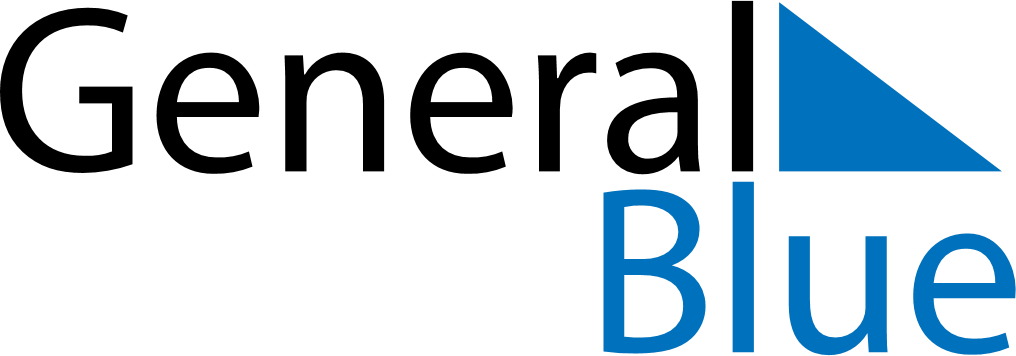 June 2024June 2024June 2024June 2024June 2024June 2024June 2024College, Alaska, United StatesCollege, Alaska, United StatesCollege, Alaska, United StatesCollege, Alaska, United StatesCollege, Alaska, United StatesCollege, Alaska, United StatesCollege, Alaska, United StatesSundayMondayMondayTuesdayWednesdayThursdayFridaySaturday1Sunrise: 3:31 AMSunset: 12:06 AMDaylight: 20 hours and 35 minutes.23345678Sunrise: 3:28 AMSunset: 12:09 AMDaylight: 20 hours and 41 minutes.Sunrise: 3:25 AMSunset: 12:13 AMDaylight: 20 hours and 47 minutes.Sunrise: 3:25 AMSunset: 12:13 AMDaylight: 20 hours and 47 minutes.Sunrise: 3:22 AMSunset: 12:16 AMDaylight: 20 hours and 53 minutes.Sunrise: 3:20 AMSunset: 12:19 AMDaylight: 20 hours and 58 minutes.Sunrise: 3:17 AMSunset: 12:22 AMDaylight: 21 hours and 4 minutes.Sunrise: 3:15 AMSunset: 12:24 AMDaylight: 21 hours and 9 minutes.Sunrise: 3:12 AMSunset: 12:27 AMDaylight: 21 hours and 14 minutes.910101112131415Sunrise: 3:10 AMSunset: 12:30 AMDaylight: 21 hours and 19 minutes.Sunrise: 3:08 AMSunset: 12:32 AMDaylight: 21 hours and 24 minutes.Sunrise: 3:08 AMSunset: 12:32 AMDaylight: 21 hours and 24 minutes.Sunrise: 3:06 AMSunset: 12:35 AMDaylight: 21 hours and 28 minutes.Sunrise: 3:04 AMSunset: 12:37 AMDaylight: 21 hours and 32 minutes.Sunrise: 3:02 AMSunset: 12:39 AMDaylight: 21 hours and 36 minutes.Sunrise: 3:01 AMSunset: 12:41 AMDaylight: 21 hours and 40 minutes.Sunrise: 3:00 AMSunset: 12:43 AMDaylight: 21 hours and 43 minutes.1617171819202122Sunrise: 2:59 AMSunset: 12:44 AMDaylight: 21 hours and 45 minutes.Sunrise: 2:58 AMSunset: 12:46 AMDaylight: 21 hours and 47 minutes.Sunrise: 2:58 AMSunset: 12:46 AMDaylight: 21 hours and 47 minutes.Sunrise: 2:57 AMSunset: 12:47 AMDaylight: 21 hours and 49 minutes.Sunrise: 2:57 AMSunset: 12:47 AMDaylight: 21 hours and 50 minutes.Sunrise: 2:57 AMSunset: 12:48 AMDaylight: 21 hours and 51 minutes.Sunrise: 2:57 AMSunset: 12:48 AMDaylight: 21 hours and 51 minutes.Sunrise: 2:57 AMSunset: 12:48 AMDaylight: 21 hours and 51 minutes.2324242526272829Sunrise: 2:58 AMSunset: 12:48 AMDaylight: 21 hours and 50 minutes.Sunrise: 2:59 AMSunset: 12:48 AMDaylight: 21 hours and 49 minutes.Sunrise: 2:59 AMSunset: 12:48 AMDaylight: 21 hours and 49 minutes.Sunrise: 3:00 AMSunset: 12:47 AMDaylight: 21 hours and 47 minutes.Sunrise: 3:01 AMSunset: 12:46 AMDaylight: 21 hours and 45 minutes.Sunrise: 3:03 AMSunset: 12:45 AMDaylight: 21 hours and 42 minutes.Sunrise: 3:04 AMSunset: 12:44 AMDaylight: 21 hours and 39 minutes.Sunrise: 3:06 AMSunset: 12:42 AMDaylight: 21 hours and 35 minutes.30Sunrise: 3:08 AMSunset: 12:40 AMDaylight: 21 hours and 31 minutes.